B-SOSYAL FAALİYETLEROkuldaki Sosyal kulüplerin yaptıkları örnek çalışmalar nelerdir? Varsa görselleri paylaşınız.Sosyal Kulüp Adı                                       Yapılan Örnek Çalışma1)Yeşilay Kulübü                                      Tütün Bağımlılığı Farkındalık Etkinliği 2)Felsefe ve Düşünce Eğitimi kulübü       2 Nisan Dünya Otizm Farkındalık Günü Pandomim Gösterisi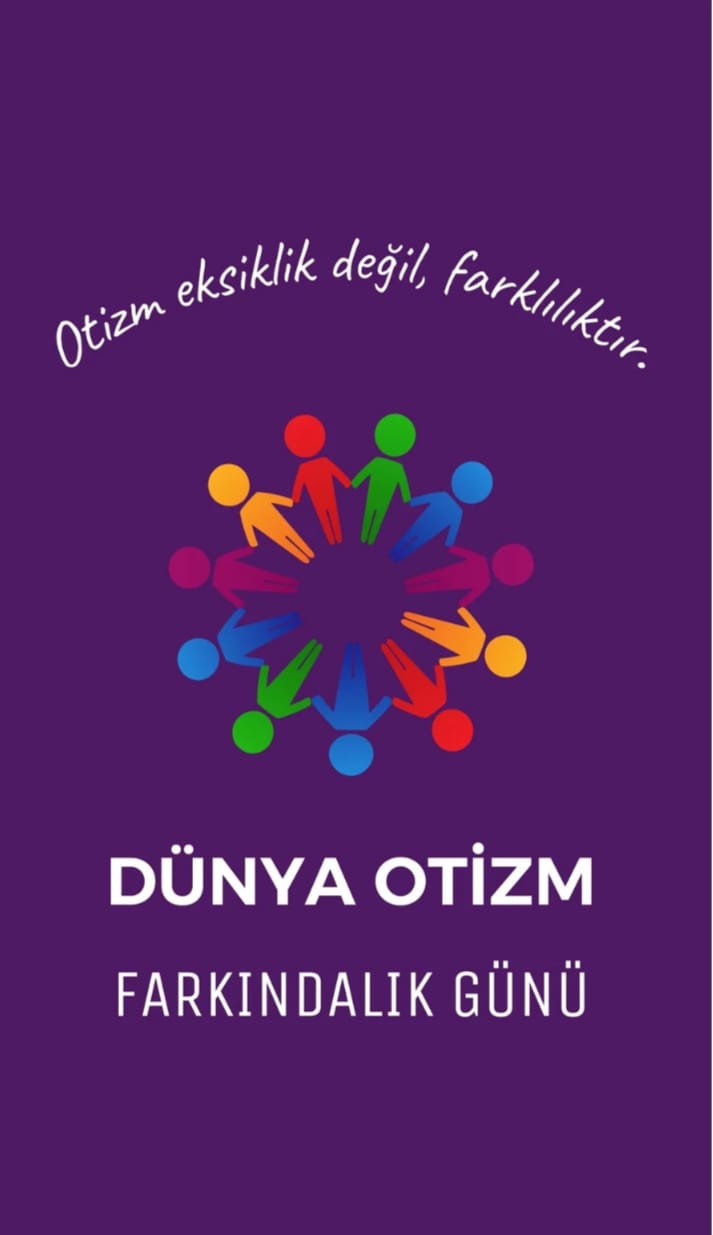 Okulda Matematik kulübü oluşturuldu mu, matematiğin daha sevimli hale getirilmesiyle ilgili hangi çalışmalar yapıldı? Matematik alanında faaliyet gösteren ilgili kurum ve kuruluşlarla işbirliğine gidildi mi?           Okulumuzda dönemin başından itibaren bir Matematik Klubümüz vardır. Her ay farklı ekinlikler yapılmakta olup aylık olarak hazırlanan ile eylem planında bu etkinlikler paylaşılmaktadır.Okulda münazara yarışması yapıldı mı? Yarışmaya kaç sınıf/öğrenci katılım gösterdi? Varsa görselleri paylaşınız.Okulumuzda münazara yarışmaları düzenli olarak gerçekleştirilmiş olup kazanan öğrenciler il de düzenlenen yarışmaya katılarak 3. lük elde etmişlerdirMünazara yarışması için ;9.sınıflardan   –   10 öğrenci10.sınıflardan –   12 öğrenci11.sınıflardan  -   20 öğrenci     12.sınıflardan  -    5 öğrenci başvuru yapmıştır.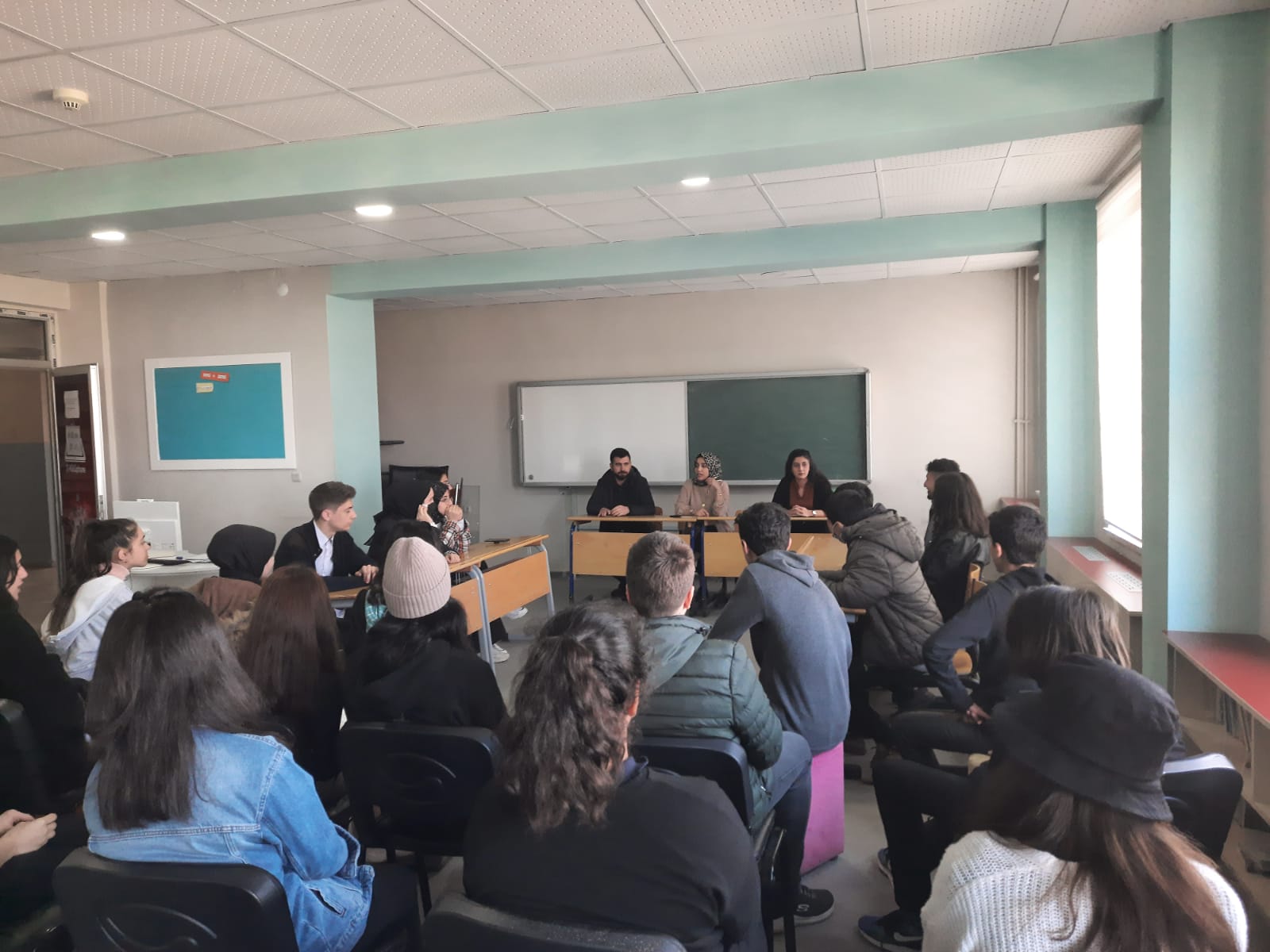 Ayrıca 27.04.2022 tarihinde okulumuz kütüphanesinde 4’er li iki grup halinde İngilizce Münazara (English Discussion) yarışması yapılmıştır.Yaklaşık 80 öğrenci katılım sağlamıştır.